Keys to maximizing the drive phase.Jay Miles, Aloha HS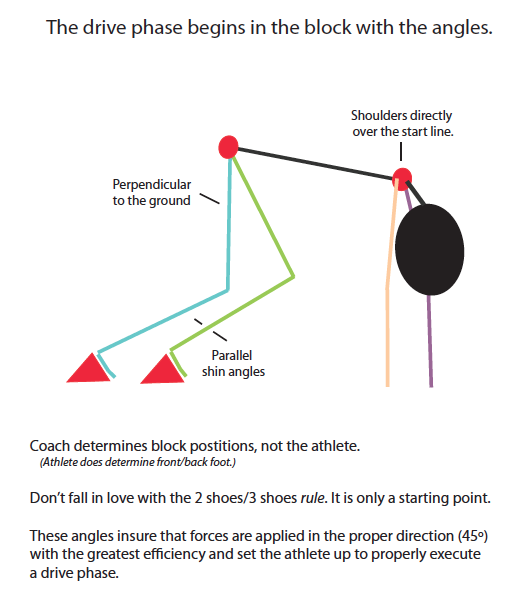 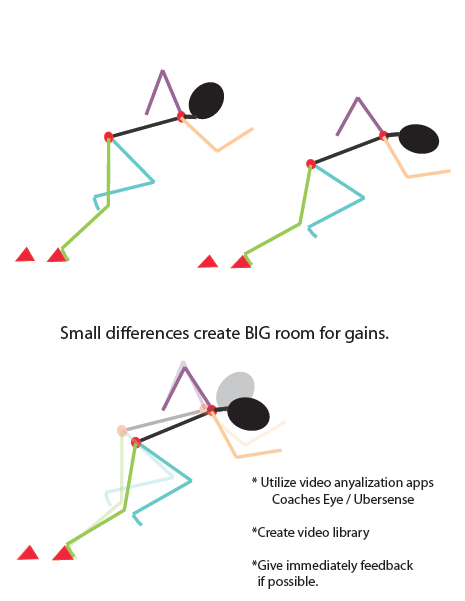 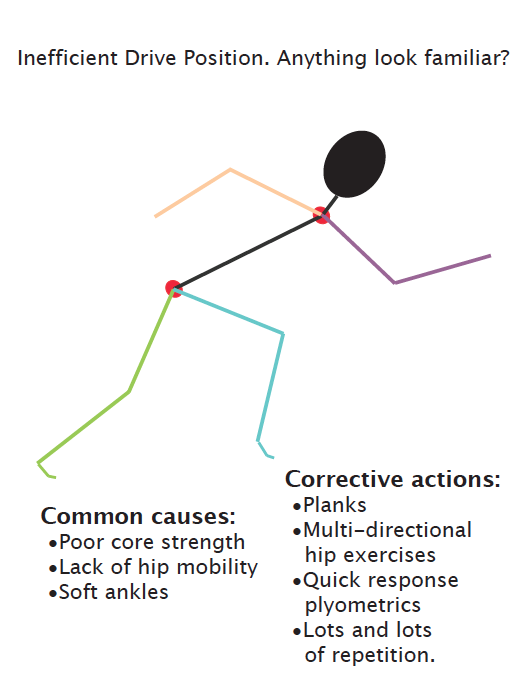 Drive phase is a violent occurrence. Greater forces are needed to overcome resting inertia.Form over distance. A shorter drive phase executed correctly is more valuable than o longer one done in poor position.The goal for an efficient HS sprinter is about 25m drive phase. But only when the proper form is in place. Greater ground contact timesEach step is a long push to full extension.Notes: